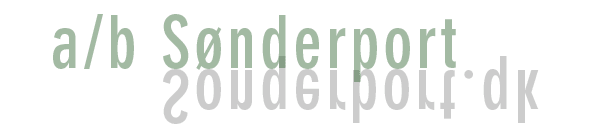 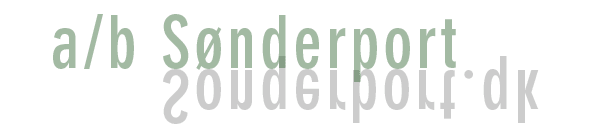 april 2015, nr. 110Omprioritering af lånPå den ekstraordinære generalforsamling den 16. marts 2015 blev bestyrelsen bemyndiget til at omprioritere et eller flere af foreningens lån, såfremt det skønnes økonomisk fornuftigt. Bestyrelsen er derfor for nuværende i gang med at søge at styrke foreningens risikoprofil, og vi har fået et par interessante tilbud, som vi undersøger nærmere.Tyveri fra loftsrumDer har den seneste tid desværre været indbrud i nogle beboeres loftrum. Dette er meget beklageligt og viser endnu en gang vigtigheden af, at vi alle husker at lukke bag- og fordøre og den elektriske port i Svinget. Dette er til alles sikkerhed og tryghed.Hvis I møder fremmede folk, der lusker rundt i gården, bedes I spørge om deres ærinde og tilhørsforhold. Det bemærkes, at skulle I være så uheldige at have haft eller få indbrud, skal I selv melde det til politiet, og det er jeres egen forsikring, der dækker. Bestyrelsen hører gerne om tilfælde af indbrud.Status på Svinget 3Vi har langt om længe fået byggetilladelse fra kommunen, og planen er, at det tidligere erhvervs/bolig lejemål i Svinget 3 bliver omlagt til andelsbolig inden for den nærmeste fremtid.SommerfestenSidste års sommerfest var en stor succes, og der deltog godt 40 voksne og 25 børn. Vi håber, at dette års sommerfest bliver en endnu større succes, og I kan allerede nu sætte et stort kryds i kalenderen lørdag den 29. august 2015, hvor dette års fest løber af stablen. I vil høre nærmere om arrangementet senere, men mon ikke at opskriften bliver nogenlunde den samme som de foregående år.Hvis der sidder nogen derude, der allerede nu ved, at de har lyst til at give en hånd med, giver I selvfølgelig bare besked til bestyrelsen.BagtrapperenoveringenSom I alle sikkert har bemærket, er renoveringen af de første fire bagtrapper startet. Renoveringen skrider planmæssigt frem, og vi ser frem til at se det endelige resultat. I mellemtiden håber vi, at I alle kan leve med de midlertidige gener, så  længe arbejdet står på.ElevatorerForslaget om at skifte de udvendige elevatorer blev som bekendt godkendt på generalforsamlingen. Vi forventer at kunne starte efter sommerferien. I vil modtage yderligere information, når dette måtte blive aktuelt.AffaldshåndteringI skrivende stund har flere måske bemærket, at affaldscontainerne er overfyldte. Det skyldes, at renovationsselskabet strejker. Vi håber, at selskabet snarest genoptager sit arbejde, så vi slipper for rotter og andet utøj i gården.SalgDer er stadig godt gang i salget af andelslejligheder, men det  er stadig et stort arbejde for bestyrelsen at organisere salgene, og man må desværre forvente, at det til tider tager omkring en måned fra henvendelsen, til bestyrelsen kan gå i gang med salget. I ferietid eller omkring højtider kan der gå længere tid. Salgene har høj prioritet, og vi arbejder så hurtigt, vi kan. Fordelen, ved at bestyrelsen gør en del af arbejdet og ikke f.eks. administrationen, er bl.a., at køber og sælger kan nøjes med at betale et meget beskedent flyttegebyr. I den forbindelse er det vigtigt, at sælger gør sig bekendt med det ansvar, man selv har i forbindelse med salg, f.eks. el- og VVS-syn.Ekstern ventelisteDen eksterne venteliste er nu aktiv. Det betyder, at en lejlighed, der ikke sælges internt, vil blive tilbudt opskrevne på den eksterne venteliste, inden lejligheden frit kan sælges. Kontakten til den eksterne venteliste er via den e-mailadresse, der er opgivet på indstillingsskemaet. Det er derfor vigtigt, at den mailadresse, der er opgivet på indstillingsskemaerne, er korrekt. Skemaet til opskrivning på den eksterne venteliste ligger på hjemmesiden.KøberkartotekDer er stor interesse for at købe en lejlighed i vores forening, og bestyrelsen modtager jævnligt mails fra folk, som vil høre, om der er en lejlighed til salg. For at hjælpe sælgende andelshavere med at finde en køber, har vi oprettet en mailingliste, som skal fungere som en slags køberkartotek. Det foregår sådan, at enhver interesseret kan skrive sig på mailinglisten via vores hjemmeside, og når en andelshaver skal sælge, kan andelshaveren annoncere sit salg ved at sende en mail til alle på listen. Den nye mailingliste erstatter naturligvis hverken den interne eller eksterne venteliste, som fortsat giver de indstillede forkøbsret. Køberkartoteket omfatter for nuværende 50 tilmeldte, og kartoteket har været benyttet en enkelt gang til annoncering, hvilket resulterede i at sælger fik solgt lejligheden på to dage.Der kan læses mere om køberkartoteket på Sønderports hjemmeside: www.sonderport.dk.Ny erhvervslejerVi har fået lejet lokalerne på Amagerbrogade 22 ud til Mødrehjælpens lokalforening på Amager. De har haft stor succes på Holmbladsgade og havde brug for mere plads. Vi ønsker dem velkommen og håber, at deres succes fortsætter hos os. NetværksudvalgetDe nuværende medlemmer af netværksudvalget har desværre ikke meget tid til at omsætte de gode idéer og intentioner til praksis. Vi vil derfor meget gerne have nogle flere/nye kræfter tilført. Så hvis der sidder nogen derude, som interesserer sig for fibernet, netværk, wifi, it infrastruktur, servere, Linux, opbygning af hjemmesider osv. (eller bare en lille del af det), så lad os endelig høre fra jer. Skriv til hjaelp@sonderport.dk. Med venlig hilsen Bestyrelsen